Western Australia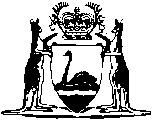 Purchasers’ Protection Act 1933		This Act was repealed by the Sale of Land Act 1970 s. 2 (No. 119 of 1970) as at 1 Feb 1971.		There are no Word versions of this Act, only PDFs in the Reprinted Acts database are available.